Przedmiotowe Zasady Ocenianiaz języka polskiego w Szkole Podstawowej nr 1 im. Lotników Polskich w Poddębicach2019/2020I. WSTĘP§ 1. Przedmiotowe Zasady Oceniania z języka polskiego [dalej: PZO] zgodne są z Zasadami  Wewnątrzszkolnego Oceniania w Szkole Podstawowej nr 1 im. Lotników Polskich w Poddębicach [ dalej: ZWO].§ 2. Ocenianie osiągnięć edukacyjnych ucznia polega na rozpoznawaniu przez nauczycieli poziomu  i postępów w opanowaniu przez ucznia wiadomości i umiejętności w stosunku do:1) wymagań określonych w podstawie programowej kształcenia ogólnego oraz wymagań edukacyjnych wynikających z realizowanych w szkole programów nauczania;2) wymagań edukacyjnych wynikających z realizowanych w szkole programów nauczania - w przypadku dodatkowych zajęć edukacyjnych. § 3. Ocenianie osiągnięć edukacyjnych ucznia ma na celu wspieranie rozwoju intelektualnego i osobowościowego ucznia:a) informowanie ucznia o poziomie jego osiągnięć edukacyjnych oraz o postępach w tym zakresie;b) udzielanie uczniowi pomocy w nauce poprzez przekazanie uczniowi informacji o tym, co zrobił dobrze i jak powinien się dalej uczyć;c) udzielanie wskazówek do samodzielnego planowania własnego rozwoju;d) motywowanie ucznia do dalszych postępów w nauce i zachowaniu;e) dostarczanie rodzicom i nauczycielom informacji o postępach i trudnościach w nauce i zachowaniu ucznia oraz o szczególnych uzdolnieniach ucznia;f) umożliwienie nauczycielom doskonalenia organizacji i metod pracy dydaktyczno – wychowawczej.     § 4. W PZO przedstawione zostają:szczegółowe kryteria oceniania,rodzaje aktywności rozwijane na zajęciach języka polskiego,formy i zasady sprawdzania osiągnięć uczniów,sposoby dokumentowania osiągnięć uczniów i informowania o nich  uczniów,zasady ustalania  oceny na koniec roku,informacje na temat ewaluacji PZO,kontrakt nauczyciel – uczeń. § 5. PZO są omówione i przedstawione uczniom w ciągu pierwszego tygodnia nauki w nowym roku szkolnym. Są także umieszczone w sali języka polskiego,  e-dzienniku i na stronie internetowej szkoły (kontrakt).II. SKALA OCEN. KRYTERIA OCENIANIA§ 6. Na zajęciach języka polskiego obowiązuje skala ocen, zgodna z ZWO - § 4  p. 3, 4, 6 , 7, 8, 9.§ 7. Ustalone kryteria oceniania zgodne są z kryteriami zapisanymi w ZWO - § 4 p. 5. Szczegółowe kryteria zapisane zostały w §11,  §12 i §13 PZO.III. WYMAGANIA PROGRAMOWE§ 8. Wymagania edukacyjne formułowane są w oparciu o nową podstawę programową.§ 9. Stosuje się dwa poziomy wymagań: podstawowy i ponadpodstawowy.IV. SPOSOBY OCENIANIAA. Obszary aktywności podlegające ocenianiu§ 10 .  Ocenianie postępów ucznia jest dokonywane systematycznie, w różnych formach przy zachowaniu warunków zapewniających obiektywność oceny.§ 11. Ocenianie obejmuje następujące formy aktywności ucznia: Wypowiedzi ustne:kilkuzdaniowa wypowiedź;dialog;opowiadanie;głos w dyskusji;prezentacja (np. informacji ponadprogramowych);recytacja;czytanie tekstów.za trafne, logiczne, dobrze zbudowane i wyczerpujące  wypowiedzi  związane z rozwiązaniem problemu uczeń może otrzymać ocenę wyrażoną cyfrą,za mniej rozbudowane wypowiedzi uczeń otrzymuje + ; szósty znaczek + daje ocenę bardzo dobrą.Wypowiedzi pisemne (klasowe i domowe):odpowiedź na pytania;rozwiązanie wskazanych zadań, wykonanie ćwiczeń;redagowanie tekstów użytkowych zgodnie z podstawą programową (załącznik nr 1),redagowanie dłuższych form wypowiedzi zgodnie z podstawą programową (załącznik nr 1).     Zadania praktyczne:realizacja projektuinne zadania np.: album, słownik, mapa, plakat, przekład intersemiotyczny, słuchowisko, film,               Aktywność ucznia na zajęciach (grupowa, indywidualna).B. Kryteria oceny wypowiedzi ustnych i pisemnych§ 12. Każda ocena jest opatrzona komentarzem nauczyciela (ustnym lub pisemnym).  Komentarz zawiera wskazówki dla ucznia, w jaki sposób może on podnieść poziom swoich osiągnięć edukacyjnych.§ 13. Kryteria oceniania1. Kryteria oceniania wypowiedzi ustnychMówimy:a) zgodnie z tematem;b) zachowując odpowiednią kompozycję wypowiedzi:pamiętając o wstępie, rozwinięciu, zakończeniu,łącząc tekst w logiczną całość,unikając powtarzania tych samych myśli;    c) zwracając uwagę na język wypowiedzi:stosując bogate słownictwo,właściwie stosując terminy i pojęcia z zakresu edukacji polonistycznej,włączając w wypowiedź związki frazeologiczne, przysłowia, porównania i cytaty,używając wyrazów poprawnych gramatycznie,dbając o poprawny akcent i artykulację;    d) stosując odpowiednie tempo mówienia (dyscyplinę czasu):dopasowując tempo mówienia do tematu i formy wypowiedzi,pamiętając o płynności mowy (unikając pauz i przerywników typu: y.., e..., no )   Czytamy i recytujemy:   a) wyraźnie i wyraziście;   b) dostosowując głośność, tempo i intonację do prezentowanej treści,*  nauczyciel uwzględnia indywidualne wskazania zapisane w opinii ucznia z dysleksją rozwojową (długość tekstu, czas)2. Kryteria oceniania dłuższej wypowiedzi pisemnej  (np. opisu, opowiadania, listu, sprawozdania, rozprawki, przemówienia itp.)a) treść:  ………………………………………  4 pkt	- cała wypowiedź zgodna z tematem……... (1 pkt)	-  rozwinięcie tematu……………………… (2 pkt)  	- bogate słownictwo …………………….... (1 pkt)   b) forma:  ………………………………………………... 3 pkt- logiczny układ i spójność wewnętrzna ……………….. (1 pkt)- pełna konsekwencja w przestrzeganiu przyjętej formy.. (1 pkt)- zachowanie limitu zdań ………………………………. (1 pkt)c) język   …………………………………..  2 pkt     - od 0 do 1 błędu językowego…………. (2 pkt)     - od 2 do 3 błędów…………………….. (1 pkt)     - powyżej 3 błędów………………….... (0 pkt)  d) poprawność ortograficzna:  …………………………  2 pkt     - od 0 do 1 błędu ortograficznego……..…..………... (2 pkt)     - od 2 do 3 błędów ortograficznych ………………... (1 pkt)     - powyżej 3 błędów ort. ……………………………. (0 pkt) e) poprawność interpunkcyjna     …………. 1 pkt     - do 3 błędów interpunkcyjnych ………... (1 pkt)                                                        - powyżej 3 błędów interpunkcyjnych….  (0 pkt)             f) zapis   ……………………………………………………...  2 pkt- praca estetyczna, czytelna, staranna, bez użycia korektora… ( 1 pkt)niedopuszczalne jest stosowanie korektora i długopisów ścieralnych,w przypadku prac pisanych na komputerze nie przyznaje się punktu,- zastosowanie akapitów i marginesu……………..………….  (1 pkt)- praca nieczytelna, dużo skreśleń i poprawek, brak akapitów.. (0 pkt)*uczeń z dysgrafią - stosowanie akapitów i marginesów, praca estetyczna – 2 pktRAZEM:   14 PKT.Dodatkowe punkty na ocenę celującą- oryginalne ujęcie tematu*………………...  (1 pkt)* Jeżeli uczeń uzyskał 14 pkt, a jego pracę cechuje oryginalne ujęcie tematu, otrzymuje ocenę celującą.Jeżeli praca nie spełnia kryterium objętości (określonego przez nauczyciela limitu zdań),uczeń nie otrzymuje punktów za kryterium: 2 d), 2 e).Za napisanie pracy nie na temat, bez względu na jej wartość, uczeń otrzymuje ocenęniedostateczną.W klasach ósmych przy ocenie dłuższych form wypowiedzi obowiązują kryteria zgodne z wymaganiami egzaminacyjnymi  stosowanymi przez egzaminatorów OKEKRYTERIA OCENIANIA WYPRACOWAŃ W KL. 81. Realizacja tematu: 2 pkt    (wypowiedź zgodna z formą wskazaną w poleceniu, ujęte kluczowe elementy tematu,     wypowiedź w całości na temat)Elementy twórcze/ elementy retoryczne: 5 pkt                 ( narracja w opowiadaniu jest konsekwentnie prowadzona, wydarzenia są logicznie ułożone, fabuła urozmaicona, lektura wskazana w opowiadaniu została wykorzystana pobieżnie/ argumentacja w pracy jest wnikliwa, argumenty poparte właściwymi przykładami, argumenty są uporządkowane)Kompetencje literackie i kulturowe: 2 pkt                   ( uczeń wykorzystał znajomość lektury obowiązkowej wskazanej w poleceniu w sposób funkcjonalny, nie popełnił błędów, np. nie pomylił imion postaci)Kompozycja tekstu: 2 pkt                   ( kompozycja jest zgodna z formą wskazaną w poleceniu, wypowiedź jest spójna i logiczna, wyodrębnione są akapity)Styl: 2 pkt                   ( styl wypowiedzi jest odpowiedni do jej treści i formy, styl jest jednolity)Język: od 2 do 4 pkt   w zależności od zakresu środków językowych użytych w pracy (dozwolone 2 błędy językowe)Ortografia: 2 pkt (dozwolony 1 błąd)                          1 pkt (2-3 błędy)                          0 pkt ( 4 lub więcej błędów)Interpunkcja: 1 pkt (nie więcej niż 5 błędów interpunkcyjnych)                              0 pkt (6 lub więcej błędów)                                                                                                                   RAZEM: 20 pktUwagi dodatkowe :- Jeżeli wypowiedź w całości jest nie na temat, należy ją ocenić na 0 pkt.- Jeżeli w wypowiedzi uczeń w ogóle nie odwołał się do treści lektury obowiązkowej wskazanej w poleceniu, za całą wypowiedź należy przyznać 0 pkt- Jeżeli cała wypowiedź jest nieczytelna, należy ją ocenić na 0 pkt- Jeżeli wypowiedź zawiera 180 słów i mniej, jest oceniana wyłącznie w kryteriach: realizacji tematu, elementów twórczych oraz kompetencji literackich i kulturowych.3.Kryteria oceniania krótkiej wypowiedzi pisemnej (ogłoszenie, komunikat, życzenia, pozdrowienia itp.)	a) zwięzłość wypowiedzi, precyzyjny język	…. (1 pkt)	b) właściwe dla danej formy środki językowe .. (1 pkt)	c) komunikatywność	………………………… (1 pkt)	d) atrakcyjna forma…………………………… (1 pkt)		e) poprawny, przejrzysty zapis…………….…. (1 pkt)	            f) poprawna ortografia …………………….…  (1 pkt)            g) interpunkcja………………………….…..… (1 pkt)RAZEM: 7 pkt4.   Zasady oceniania znajomości oraz stosowania zasad ortograficznych i interpunkcyjnych:Znajomość zasad ortograficznych sprawdzana jest za pomocą sprawdzianów i dyktand. Sprawdziany dotyczą wybranej zasady ortograficznej, a dyktanda uwzględniają wszystkie poznane reguły ortograficzne.Sprawdziany oceniane są według  Zasad oceniania testów oraz innych prac punktowanych.Dyktanda oceniane są według następującej punktacji:Błędem ortograficznym w powyższym rozumieniu jest zapis wyrazów niezgodny z zasadami pisowni, które uczeń winien znać z lekcji języka polskiego,	Za pomyłkę uważa się przestawienie lub zgubienie liter (nieobjętych sprawdzaniem), opuszczanie znaków diakrytycznych (ale tylko w przypadku, gdy nie zachodzi różnicowanie głosek, np. "idą – ida"),3 pomyłki traktuje się jako l błąd ort.3 błędy interpunkcyjne traktuje się jako l błąd ort.,opuszczenie wyrazu z trudnością traktuje się jako błąd ortograficzny,* uczeń ze specyficznymi trudnościami w nauce pracuje i jest oceniany zgodnie   z zaleceniami PPP, uzupełnia teksty z lukami i jest oceniany jw.* błędy ortograficzne w wypadku uczniów ze specyficznymi trudnościami w uczeniu się to:- łamanie zasad pisowni wyrazów z u- ó, ż- rz, h- ch- łamanie zasady pisania wielką literą na początku zdania- pozostałe błędy traktuje się jako błędy graficzne 5. Zasady oceniania testów, sprawdzianów oraz innych prac punktowanych:     C. Sposoby sprawdzania osiągnięć uczniów§ 14. Przewiduje się następujące formy:- sprawdzanie pisemnych prac domowych oraz wykonywanych w klasie, ocenę ustnych wypowiedzi ucznia,- ocenę zadań praktycznych, w tym grupowych,- testy/kartkówki z praktycznego posługiwania się wiedzą o języku,- testy rozszerzonej odpowiedzi - wypracowania ucznia,- dyktanda i sprawdziany ortograficzne- testy z zadaniami typu WW, PF i KO z opracowanych działów kształcenia językowego oraz innej opracowanej problematyki, w tym także z lektury,- testy służące wstępnej diagnozie umiejętności ucznia,- testy czytania ze zrozumieniem.D. Zasady sprawdzania osiągnięć uczniów§ 15. Na początku roku szkolnego w klasach czwartych dokonuje się wstępnej  diagnozy poziomu wiedzy i umiejętności uczniów, ale oceny nie liczy się do średniej. W klasach 8 przeprowadza się egzaminy próbne.§ 16. Odpowiedzi ustne są jedną z form oceniania bieżącego:- Uczeń może być pytany z materiału obejmującego 2 ostatnie lekcje,- W przypadku, gdy wymagany zakres materiału przekracza ramy 2 jednostek lekcyjnych, uczniowie muszą być o tym poinformowani z wyprzedzeniem, zakres materiału nie może jednak przekroczyć obrębu jednego działu tematycznego, realizowanego na zajęciach,§17. Kartkówki dotyczące materiału z ostatniego tematu lekcji, zrealizowanego na nie więcej niż dwóch jednostkach lekcyjnych, nie wymagają  wcześniejszej zapowiedzi. Jeżeli uczeń zgłosił nieprzygotowanie na początku lekcji, otrzymuje minus i nie pisze kartkówki.„Szczęśliwy numerek”  zwalnia ucznia z odpowiedzi dotyczącej ostatniego tematu, nie zwalnia natomiast z pisania kartkówki i jej ocenienia.Kartkówki nie podlegają poprawianiu.§ 18. Sprawdziany pisemne:1. Ogólne zasady ich przeprowadzania i poprawiania ustala ZWO (§ 4 p. 16 – 28).2. Uczniom przed sprawdzianem zostaje przedstawiony rodzaj i zakres sprawdzanych umiejętności.Na prośbę uczniów sprawdzian może odbyć się  w innym terminie uzgodnionym z nauczycielem, poza  limitem trzech sprawdzianów w tygodniu. Uczniowie muszą wystąpić  z prośbą najpóźniej dwa dni przed ustalonym  pierwotnym terminem sprawdzianu.3. Jeżeli uczeń nie pisał sprawdzianu z całą klasą, musi uczynić to w terminie uzgodnionym z nauczycielem. Termin ten nie może być krótszy niż tydzień i nie dłuższy niż dwa tygodnie.4. Wyniki sprawdzianu pisemnego uczeń powinien poznać w terminie nie dłuższym niż 14 dni. Uczeń, który nie napisze sprawdzianu w przewidzianym terminie, otrzymuje ocenę niedostateczną.   Przystąpienie do poprawy jest równoznaczne  z podjęciem jej próby (uczeń traci szansę na wybór kolejnych poprawianych sprawdzianów   Sprawdzian poprawiony i oceniony przez nauczyciela uczeń otrzymuje do analizy; prawo wglądu do takiego sprawdzianu mają również rodzice ucznia zgodnie z  § 4 pkt 21 i 23 ZWO ( w szkole bez możliwości kopiowania i fotografowania).5. Termin i sposób poprawy ustala nauczyciel ( maksymalnie 2 tyg. po sprawdzianie). W ciągu półrocza uczeń może poprawić jeden  dowolnie wybrany sprawdzian lub dyktando. Do średniej  ważonej wlicza się ocenę z poprawy.6. Udział w konkursach i projektach:§ 19. Dłuższe prace domowe (np. wypracowania, projekty) nie są zadawane z lekcji na lekcję.§ 20. Zeszyt przedmiotowy oraz zeszyt ćwiczeń ucznia: powinny być prowadzone starannie; ocenie podlega stopień ich przydatności do utrwalania i powtarzania wiadomości (czytelność pisma i poprawność treści  merytorycznych).  Jeżeli uczeń nie jest obecny na lekcji, musi uzupełnić zeszyt. W razie dłuższej nieobecności (minimum tydzień) spowodowanej np. chorobą, termin uzupełniania zeszytu uczeń uzgadnia z nauczycielem. Uczeń jest zobowiązany przynosić zeszyt na każdą lekcję; brak zeszytu odnotowuje się w dzienniku lekcyjnym znaczkiem „np” równoznacznym z nieprzygotowaniem do lekcji.         .§ 21. Nieprzygotowania i nieobecności ucznia na lekcji 1. Cztery razy w półroczu uczeń może zgłosić nieprzygotowanie do lekcji bez żadnych  sankcji (brak pracy domowej ustnej lub pisemnej lub brak zeszytu  z pracą, ćwiczenia lub wymaganych materiałów).     Każde kolejne nieprzygotowanie skutkuje oceną niedostateczną.2. Dopuszcza się możliwość usprawiedliwienia kolejnych nieprzygotowań do lekcji, gdy uczeń z powodu choroby nie był obecny na zajęciach dłużej niż dwa tygodnie. Uczeń ustala z nauczycielem termin i zakres zaliczenia materiału. Ponadto uzupełnia brakujące notatki.3. Nauczyciel może też zlecić uczniowi wykonanie dodatkowej pracy domowej,  jeśli ten nie uważa na zajęciach i lekceważy polecenia nauczyciela. Uczeń   otrzymuje trzy   upomnienia, a za czwartym razem dodatkową pracę domową związaną z bieżącą lekcją.4. Uczeń zgłasza nieprzygotowanie na początku lekcji. Jeśli tego nie zrobi, otrzymuje ocenę niedostateczną.E. Ustalanie oceny na I półrocze/ rocznej ( w klasach ósmych: końcowej).§ 22. Na ocenę  pierwszego półrocza /roczną( w klasach ósmych: końcową)  składają się oceny cząstkowe za :mówienie (krótkie wypowiedzi, aktywność ucznia, opowiadanie),czytanie (technika czytania, czytanie ze zrozumieniem, recytacja),pisanie (opowiadanie, opis, list, zaproszenie, dialog itp.),notatki (prace domowe i na lekcji z pominięciem ortograficznych i gramatycznych),ortografię (prace domowe i w klasie dot. ortografii),gramatykę (prace domowe i na lekcji dot. gramatyki),wiedzę (odpowiedź z literatury, ortografii, gramatyki),pracę w grupach,aktywność na zajęciach, prawidłowo zbudowane wypowiedzi uczeń uzyskuje „+”, a za sześć plusów cząstkową ocenę bardzo dobrą,brak aktywności na zajęciach, nieuwagę uczeń uzyskuje „-”, a za sześć minusów cząstkową ocenę niedostateczną. Ponadto ocenie podlegają: dyktanda, sprawdziany ortograficzne, gramatyczne i literackie, tj. wypracowania, analizy i interpretacje utworów poetyckich, testy z lektur, testy czytania ze zrozumieniem, kartkówki itp.).	.	§ 23. Ocena na koniec I półrocza wystawiana jest według średniej ważonej0,4 x (suma ocen) + 0,6 x (suma ocen)___________________________________0,4 x (ilość ocen) + 0,6 (ilość ocen)  Skala:a) oceny roczne ( w klasach ósmych: końcowe) wyrażone są pełną oceną tj. bardzo dobry, dobry,b) skala ocen na I półrocze  jest  rozszerzona o znaczki „+” lub „-” .              Oceny z pierwszego półrocza i roczne ( w kl. VIII: końcowe)  nie są średnią ocen cząstkowych,ale wystawiane po obliczeniu średniej ważonej.OCENA PIERWSZEGO PÓŁROCZA:Ustala się następującą wagę ocen:- 60% oceny za sprawdziany, dyktanda, wypracowania klasowe, kartkówkii odpowiedzi z lekcji powtórzeniowych;- 40% oceny za prace domowe, aktywność na lekcji, pracę w grupach, prowadzenie zeszytu, konkursy lub  inne formy pracy oraz następujący przelicznik: ( zgodnie z matematyczną zasadą zaokrąglania ułamków dziesiętnych do całości)średnia ważona  powyżej  5,50 …………..   celujący       średnia ważona  od   5,35   do   5,50 ……… bardzo dobry +średnia ważona  od   4,75   do   5,34 ……….bardzo dobryśrednia ważona  od   4,65   do   4,74………. bardzo dobry -średnia ważona  od   4,35   do   4,64………. dobry +średnia ważona  od   3,75   do   4,34 ……….dobryśrednia ważona  od   3,65   do   3,74 ……….dobry -średnia ważona  od   3,35   do   3,64 ……….dostateczny +średnia ważona  od   2,75   do   3,34 ……….dostatecznyśrednia ważona  od   2,65   do   2,74 ……….dostateczny -średnia ważona  od   2,35   do   2,64 ……….dopuszczający +średnia ważona  od   1,75   do   2,34 ……….dopuszczającyśrednia ważona  od   1,60   do   1,74 ……….dopuszczający -średnia ważona  poniżej  1,60…………….. .niedostateczny       Ocena roczna ( w klasach 8: końcowa)  jest średnią ważoną ocen cząstkowych z I i II semestru.                            Ustala się  następujący przelicznik:(zgodnie z matematyczną zasadą zaokrąglania ułamków dziesiętnych do całości)średnia ważona od    5,50………….	…… celującyśrednia ważona  od   4,65   do   5,49	…… bardzo dobryśrednia ważona  od   3,65   do   4,64	…… dobryśrednia ważona  od   2,65   do   3,64	….... dostatecznyśrednia ważona  od   1,60   do   2,64…..…dopuszczającyśrednia ważona  poniżej   1,5 …………....niedostateczny               Wartość ocen cząstkowych:V. SPOSOBY DOKUMENTOWANIA I ANALIZY OSIĄGNIĘĆ UCZNIÓW§ 24. Osiągnięcia uczniów odnotowuje się:w e-dzienniku lekcyjnym,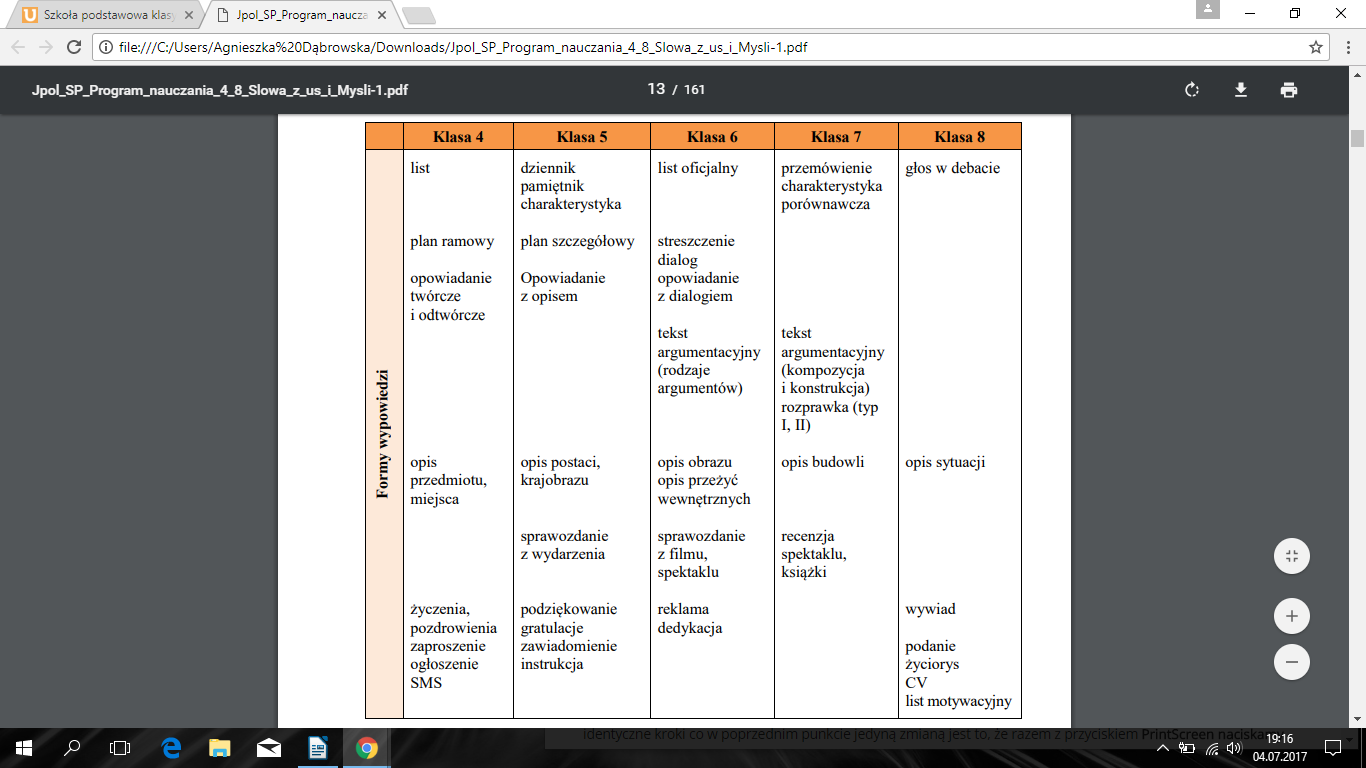 w zestawieniach analizujących wyniki sprawdzianów, kartkówek i kart  pracy gromadzone są w portfolio ucznia i przechowywane do końca roku szkolnego.VI. SPOSOBY INFORMOWANIA RODZICÓW O POSTĘPACH UCZNIA§ 25. Zgodnie z ZWO.§ 26. Sposoby informowania o osiągnięciach i postępach1. Uczniów:ustne uzasadnienie oceny,recenzje prac pisemnych,publikowanie wyników konkursów, prac uczniowskich.2. Rodziców:rozmowa indywidualna,udostępnienie prac do wglądu,korespondencja,recenzje prac pisemnych,świadectwo.VII. EWALUACJA PZO            § 27. Kryteria ewaluacji:zgodność z zasadami nowoczesnego oceniania,zgodność z ZWO,zgodność z obowiązującymi przepisami prawa oświatowego,poziom akceptacji przez uczniów i rodziców.§ 28. Metody, narzędzia ewaluacji:ankieta,wywiad,rozmowa,analiza dokumentacji.§ 29. Czas ewaluacji: raz w roku nauczyciel przeprowadza wśród uczniów i rodziców  ewaluację  dotyczącą  PZO w celu zdiagnozowania jego funkcjonowania i wprowadzania uzasadnionych zmian.VIII. Uwagi końcowe§ 30. We wszystkich kwestiach, nieujętych w PZO, obowiązują stosowne punkty ZWOKONTRAKT    NAUCZYCIEL - UCZEŃ                  Nauczyciel i uczniowie zobowiązani są do przestrzegania  ZWO i PZO z języka polskiego.Uczeń ma obowiązek systematycznie przygotowywać się do lekcji, odrabiać zadane prace domowei aktywnie uczestniczyć w zajęciach.Zadaniem oceny jest poinformowanie ucznia i jego rodziców o osiągnięciach lub brakach w danym zakresie.Uczeń otrzymuje oceny za: wypowiedzi ustne, kartkówki, sprawdziany, dyktanda, wypracowania, prace domowe,  sposób prowadzenia zeszytu, pracę w grupach i inne formy aktywności.Za aktywność na zajęciach, prawidłowo zbudowane wypowiedzi uczeń uzyskuje „+”, a za sześć plusów cząstkową ocenę bardzo dobrą.Na prośbę ucznia lub rodziców każda ocena jest przez nauczyciela uzasadniana.Uczeń ma prawo do czterokrotnego nieprzygotowania do lekcji w półroczu  (brak pracy domowej, zeszytu, przyborów, nieprzygotowanie ustne). Piąte nieprzygotowanie skutkuje cząstkową oceną niedostateczną. Brak przygotowania powinien być zgłoszony przed rozpoczęciem zajęć. Jeśli uczeń tego nie zrobi, otrzymuje od razu ocenę niedostateczną. Ponadto uczeń może otrzymać dodatkową pracę domową (p. punkt 3., §21. PZO).„ Szczęśliwy numerek” zwalnia ucznia z bieżącej odpowiedzi, ale nie zwalnia z pisania kartkówki i ocenienia jej.Kartkówki nie podlegają poprawie.Uczeń jest zobowiązany do zaliczenia wszystkich sprawdzianów pisemnych.W razie usprawiedliwionej nieobecności na sprawdzianie – uczeń umawia się z nauczycielem co do terminu i formy zaliczenia materiału.Uczeń, który nie pisał sprawdzianu (np. dyktanda, pracy klasowej, testu z lektury itp.), powinien zgłosić się do nauczyciela z prośbą, o wyznaczenie terminu pisania pracy klasowej ( nie dłuższym niż miesiąc). Uczeń, który nie napisze sprawdzianu w przewidzianym terminie, otrzymuje ocenę niedostateczną.W ciągu półrocza uczeń może poprawić jeden  dowolnie wybrany sprawdzian lub  dyktando. Do średniej  ważonej wlicza się ocenę z poprawy.  Ustala się następujący sposób oceniania sprawdzianów:Uczeń jest zobowiązany do przynoszenia na lekcję potrzebnych przyborów oraz zeszytu przedmiotowego.Uczeń ma prawo zwracać się do nauczyciela z prośbą o dodatkowe wyjaśnienia odnośnie do  omawianych zagadnień.Ocena na I półrocze i roczna (w klasach ósmych: końcowa) jest wystawiana po obliczeniu średniej ważonej.Ocena pierwszego półrocza:* waga ocen ze sprawdzianów, wypracowań, dyktand i kartkówek to 0,6;* waga ocen za prace domowe, pracę w grupie, aktywność na lekcji lub inne formy pracy to 0,4.średnia ważona  powyżej  5,50	        celującyśrednia ważona  od   5,35   do   5,50         bardzo dobry +średnia ważona  od   4,75   do   5,34         bardzo dobryśrednia ważona  od   4,65   do   4,74         bardzo dobry -średnia ważona  od   4,35   do   4,64         dobry +średnia ważona  od   3,75   do   4,34         dobryśrednia ważona  od   3,65   do   3,74         dobry -średnia ważona  od   3,35   do   3,64         dostateczny +średnia ważona  od   2,75   do   3,34         dostatecznyśrednia ważona  od   2,65   do   2,74         dostateczny -średnia ważona  od   2,35   do   2,64         dopuszczający +średnia ważona  od   1,75   do   2,34         dopuszczającyśrednia ważona  od   1,60   do   1,74         dopuszczający -średnia ważona  poniżej            1,60	        niedostateczny          Ocena roczna (w klasach ósmych: końcowa) jest średnią ważoną wszystkich ocen cząstkowych uzyskanych w całym rokuśrednia ważona  powyżej  5,50	       celującyśrednia ważona  od   4,65   do   5,49	       bardzo dobryśrednia ważona  od   3,65   do   4,64	       dobryśrednia ważona  od   2,65   do   3,64	       dostatecznyśrednia ważona  od   1,60   do   2,64        dopuszczającyśrednia ważona  poniżej   1,6		       niedostatecznyNa zakończenie roku szkolnego nauczyciel przeprowadza badanie opinii uczniów o sposobie realizacji materiału funkcjonowania PZO.W sprawach spornych rozstrzygają: nauczyciel przedmiotu, wychowawca klasy, rzecznik praw ucznia, dyrektor szkoły.Znam  Przedmiotowe Zasady Oceniania z j. polskiego i będę ich przestrzegać:                                                      klasa ……             nauczyciel ………………………………………….Liczba błędówOcena0bdb1db+2db3db-4dst+5dst6dst-7dop+8dop9dop-10 i więcejndstprocentyocena0 – 26niedostateczny27 – 35niedostateczny +36 – 40dopuszczający -41 – 45dopuszczający46 – 48dopuszczający +49 – 50dostateczny -51 – 65dostateczny66 – 70dostateczny +71– 74dobry -75 – 80dobry81 – 89dobry +90 - 94bardzo dobry -95 – 97bardzo dobry98bardzo dobry +99celujący -100celującyRodzaje konkursówudziałwyróżnieniemiejsca I - IIIszkolnecząstkowa ocena bdb (waga 0,4)cząstkowa ocena bdb (waga 0,6)cząstkowa ocena celująca (waga 0,4)gminne,  powiatowe, rejonowe, wojewódzkie i ogólnokrajowe z wyłączeniem kuratoryjnychcząstkowa ocena bdb (waga 0,4)cząstkowa ocena bdb (waga 0,6)cząstkowa ocena celująca (waga 0,6)wojewódzkie, ogólnopolskie(kuratoryjne)cząstkowa ocena cel. (waga 0,6)- udział w etapie rejonowymcząstkowa ocena cel. (waga 0,6) – udział w etapie wojewódzkimcelująca ocena roczna( finaliści i laureaci)5,6 - ...celujący  65,35 - 5,50bardzo dobry +5+4,75 – 5,35bardzo dobry54,65 – 4,74bardzo dobry -5-4,35 – 4,64dobry +4+3,75 – 4,34dobry43,65 – 3,74dobry -4-3,35 – 3,64dostateczny +3+2,75 – 3,34dostateczny32,65 – 2,74dostateczny -3 –2,35 – 2,64dopuszczający +2+1,75 – 2,34dopuszczający21,60 – 1,74dopuszczający -2 –… - 1,59niedostateczny1ocenawartość oceny11,001+1,502 –1,7522,002+2,503 –2,7533,003+3,504 –3,7544,004+4,505 –4,7555,005+5,506 –5,7566,00procentyocena0 – 26niedostateczny         127 – 35niedostateczny +      1+36 – 40dopuszczający -       2-41 – 45dopuszczający         246 – 48dopuszczający +      2+49 – 50dostateczny -            3-51 – 65dostateczny              366 – 70dostateczny +           3+71– 74dobry -                     4-75 – 80dobry                       481 – 89dobry +                    4+90 - 94bardzo dobry -         5-  95-97bardzo dobry           5  98bardzo dobry          5+  99celujący -                6-  100 celujący                 61.14.2.15.3.16.4.17.5.18.6.19.7.20.8.21.9.22.10.23.11.24.12.25.13.26.